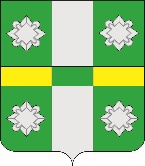 Российская ФедерацияИркутская областьУсольское районное муниципальное образованиеДумаГородского поселенияТайтурского муниципального образования РЕШЕНИЕ          От 28.04.2021г                                                                              № 145р.п. ТайтуркаО внесении изменений и дополнений в Устав Тайтурского муниципального образования     В соответствии с Федеральным законом от 20.04.2020 №148-ФЗ «О внесении изменений в отдельные законодательные акты Российской Федерации», Федеральным законом от 29.12.2020 №464- ФЗ «О внесении изменений в отдельные законодательные акты Российской Федерации в части оказания помощи лицам, находящимся в состоянии алкогольного, наркотического или иного токсического опьянения», руководствуясь ст.ст.31,44 Устава Тайтурского муниципального образования,  Дума городского поселения Тайтурского муниципального образования.РЕШИЛА:1.Внести в Устав Тайтурского муниципального образования следующие изменения и дополнения:1.1. часть 8 статьи 36   пункт 1) дополнить словами следующего содержания; на период, продолжительность которого устанавливается уставом Тайтурского муниципального образования и не может составлять в совокупности менее двух и более шести рабочих дней в месяц"1.2. Дополнить статью 6.1.ч 1 пунктом 18.18) осуществление мероприятий по оказанию помощи лицам, находящимся в состоянии алкогольного, наркотического или иного токсического опьянения. 1.3. В порядке, установленном Федеральным законом от 21.07.2005г. № 97-ФЗ «О государственной регистрации Уставов муниципальных образований» предоставить муниципальный правовой акт о внесении изменении в Устав Тайтурского муниципального образования на государственную регистрацию в Управление Министерства юстиции Российской Федерации по Иркутской области в течение 15 дней.1.4. Главе городского поселения  Тайтурского муниципального образования С.В. Буякову опубликовать муниципальный правовой акт Тайтурского муниципального образования в газете «Новости» и разместить на официальном сайте администрации городского поселения Тайтурского муниципального образования в информационно-телекоммуникационной сети «Интернет» (www.taiturka.irkmo.ru)  после государственной регистрации в течение 7 дней и направить в Управление Министерства юстиции Российской Федерации по Иркутской области сведения об источнике и о дате официального опубликования (обнародования) муниципального правового акта Тайтурского муниципального образования для включения указанных сведений в государственный реестр уставов муниципальных образований Иркутской области в 10-дневный срок.1.5. Настоящее Решение вступает в силу после государственной регистрации и официального опубликования в газете «Новости».Председатель Думы городского поселенияТайтурского муниципального образования                                         Л.А. ЧирковаГлава городского поселения Тайтурского муниципального образования		                        С.В. БуяковДепутаты:Громова Е.Н____________________________Акимова Н.А____________________________Малыгина В.В.__________________________Макарьевская Л.Е_________________________Плотникова Н.Н__________________________Донцов С.А______________________________Ершов М.А_______________________________Сидельников О.Н__________________________  Подготовил: главный специалист администрации по юридическим вопросам и нотариальным действиям __________ И.А. Пономарев «___»_________2021 г.